Анализа и синтеза1. Која су два основна типа хемијских реакција?То су синтеза (сједињавање) и анализа (разлагање).2. Шта је анализа?Реакција растављања чисте супстанце на две или више чистих супстанци назива се анализа.3. Примери реакција анализа?Разлагањем шећера добија се угљеник и вода.C12H22O11   →   12C    +   11 H2Oједињење	елемент     једињењеПропуштањем струје код воду, вода се разлаже на кисеоник и водоник.2H2O       →      2H2     +    O2једињење     елемент     елементЖарењем кречњака добија се живи (негашени) креч и угљеник(IV)-оксид.CaCO3 загревање     →    CaO     +    CO2једињење                    једињење     једињење4. Шта се добија у реакцијама анализе?Анализом чисте супстанце могу се добити два елемента, елемент и једињење или два једноставнија једињења.5. Шта је синтеза?Реакција стварања нове супстанце од две или више чистих супстанци назива се синтеза.6. Примери реакција синтезе?Реакцијом сагоревања траке магнезијума добија се бела прашкаста супстанца магнезијум(II)-оксида.2Mg      +     O2       →      2MgOелемент    елемент        једињењеРеакцијом између угљендиоксида и воде добија се угљена киселина.CO2        +       H2O            →       H2CO3једињење     једињење           једињење7. Како састављамо једначине хемијских реакција?На левој страни једначине (лево од стрелице) одговарајућим ознакама, симболима или хемијским формулама, представљају се реактанти, а на десној (десно од стрелице) реакциони производи.8. Да ли су реакције синтезе и анализе повезане?Да. Ако напишемо Fe + S →  FeS то је реакција синтезе (сједињавања) гвожђе(II)-сулфида из гвожђа и сумпора, ако напишемо  FeS →  Fe + S то је реакција анализе (разлагања)  гвожђе(II)-сулфида на  гвожђе и сумпор. Реактанти у реакцији синтезе су производи у реакцији анализе.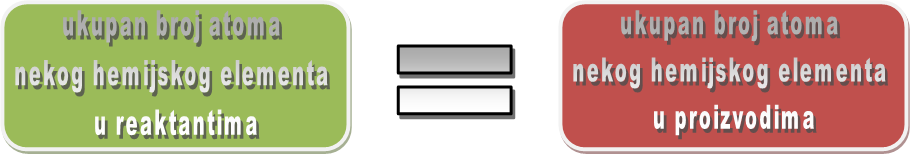 Кључни појмови: хемијска реакција, анализа, синтеза.Питања:1. Шта је анализа, а шта синтеза?2. а) Одреди која реакција је реакција анализе, а која реакција синтезе?б) Сваку реакцију прикажи у супротном смеру (односно анализу као синтезу, а синтезу као анализу)?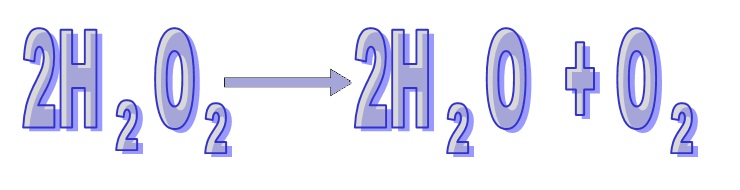 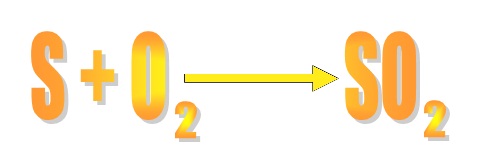 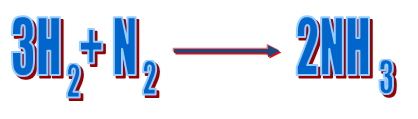 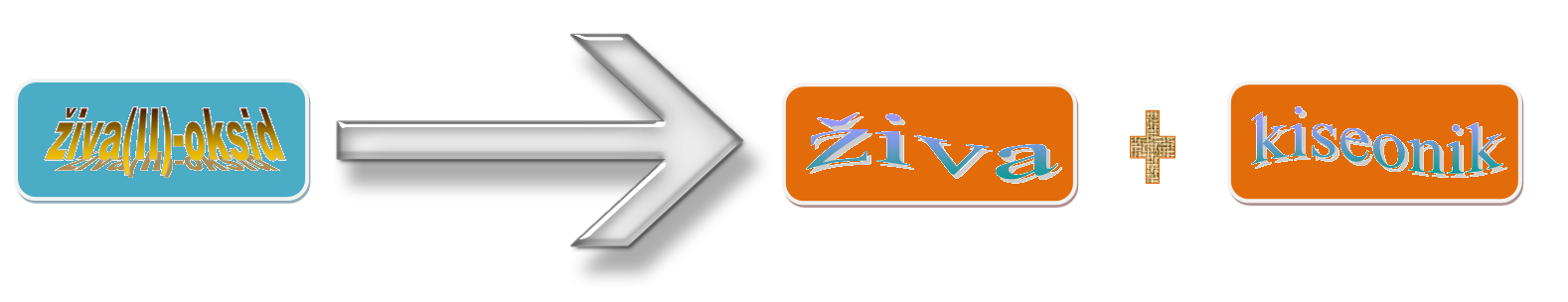 